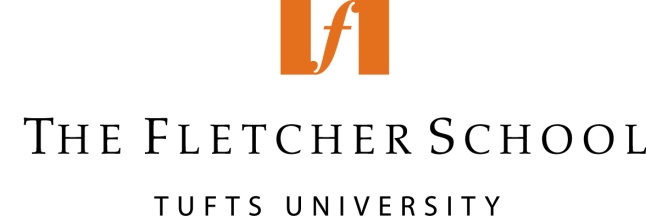 Student Funding ApplicationThe following application is for student funding from the Russia and Eurasia Program at The Fletcher School. The program provides funding to Fletcher students working on academic papers, capstone projects, and doctoral dissertations related to Russia and U.S.-Russia relations. Please submit this form along with a resume/CV, an endorsement letter from a faculty advisor, and a one-page Project Summary to Arik Burakovsky (Arik.Burakovsky@tufts.edu).To request financial support for an internship, please use the Project Summary to explain the organization with which you will intern, what you will work on during the internship, and how the internship will support your graduate studies and career plans.To request financial support for research, the Project Summary should explain the research question and theory, the hypotheses you will test, the research methodology, and the final research product.To propose a self-designed study trip, please use the Project Summary to explain the purpose of the study trip, the events you will take part in while traveling, and the outcomes and outputs you anticipate from the activities.Personal informationName:Email address:Physical address:Mailing address (if different from physical address):Student ID number:
Phone number:Project title:Project abstract (3-4 sentence summary):Dates: Locations:  Name, address, and point of contact (email address and phone number) at the host institution (if applicable): Describe the outcomes and outputs: Faculty advisor:Budget detailsPlease explain the estimated costs of the research, internship, or study trip.Airfare:Lodging:Transportation:Research expenses:Other costs:Total costs:Cost share (if applicable):Amount requested:  